Published by the Department of 
Education and Training©State of Victoria (Department of 
Education and Training) 2015The copyright in this document is owned by the State of Victoria (Department of Education and Training), or in the case of some materials, by third parties (third party materials). No part may be reproduced by any process except in accordance with the provisions of the Copyright Act 1968, the National Education Access Licence for Schools (NEALS) (see below) or 
with permission.An educational institution situated in Australia which is not conducted for profit, or a body responsible for administering such an institution may copy and communicate the materials, other than third party materials, for the educational purposes of the institution.Authorised by the Department of Education and Training, 2 Treasury Place, East Melbourne, Victoria, 3002.
ISBN: 978-0-7594-0808-1AcknowledgementsThe following Victorian Government schools have participated in the transition processes described in this toolkit and contributed to the content.This toolkit is a product of the Transition: Improved Literacy and Numeracy Outcomes (Professional Barriers) project commissioned from PTR Consulting Pty Ltd by the Victorian Department of Education and Training.A Guide to Cluster Transition Planning1. IntroductionThis ‘toolkit’ has been developed to support clusters of schools to collaborate in the development of a comprehensive and shared primary to secondary school transition strategy. It describes a process that was used to assist five Victorian government school clusters to develop or review their cluster strategic plans for transition and provides examples of the tools that aided this process.2. Why are Transition Clusters needed? Whilst most schools have individually documented their transition policy and strategy, it is less common for a transition strategy to be developed and implemented by a cluster consisting of a secondary school and its main feeder primary schools.   The main concern with individual school transition strategies is that they provide no guarantee that the expectations of a feeder primary school and the expectations of the receiving secondary school will be met – even when there is good communication between the individual schools.  This concern is illustrated by:the confusion over what student data should be passed on to receiving secondary schools and little knowledge of what secondary schools do with the information receivedthe low levels of understanding in feeder and receiver schools of each other’s curriculum, assessment and pedagogical practices the varying degrees to which primary schools involve their students in the transition activities of significant receiving schoolsthe difficulty primary schools have in collecting feedback about how well their students were prepared to make the transition to secondary school.Granted these concerns could be overcome if more time was available for transition; if more teachers became involved in transition; if there was a culture of trust between schools; if more emphasis was placed on strategies to achieve greater continuity of learning; and if transition strategies were evaluated. However, these are ‘big ifs’ to be achieved. Nevertheless, experience indicates that transition goals are far more likely to be realised when schools commit to forming a cluster and working on the co-construction and implementation of a cluster transition strategy.The collaborative cluster planning processes described in the following pages should help to:promote conversations, relationships, trust and collaboration between all cluster schoolsclarify the need for and use of student data to drive transition improvementextend transition concerns beyond the social and emotional to concerns about what needs to be done to help students  adjust to different curriculum and teaching arrangementsresult in transition being seen as the shared responsibility of all schools in the cluster.The research contextAn excellent research publication that helps to increase understanding about transition issues and solutions is Good Transitions: Through the Eyes of Primary and Secondary Principals (2006) by Vinson and Harrison. Their research reveals that there is very high implementation of transition measures considered to be important when it comes to the administration of transition programs and to supporting the social and wellbeing needs of transitioning students. However, when it comes to transition strategies focused on curriculum initiatives there was a huge gap between teachers’ assessment of the importance of these strategies and the implementation of these strategies in their schools. Some examples of the gap between endorsement and implementation ratings for curriculum initiatives and for teaching and learning initiatives are provided below.  When asked to explain the gaps between what teachers think is important and what is actually in place the most common reasons were:the lack of or inconsistent cooperation from the primary or secondary schoolsthat primary schooling is devalued by secondary schoolsthe lack of time and resources to do what is expectedthe complicated links between feeder schools and high schoolsClearly, the transition dip experienced by a significant minority of students will not be solved by continuing with a transition model largely based on plans made and executed by individual schools.Link: The Vinson and Harrison research is available online at http://ses.library.usyd.edu.au/handle/2123/1916.How to get started1. Identify the best configuration of schools to form the clusterIn some locations it is obvious which schools should form the transition cluster as there is only one secondary school to transition to. However in some areas, cluster composition may not be easy to determine as destination patterns reveal that students are exiting to a wide range of secondary schools and that enrolments are derived from small intakes of students from many primary schools.  A natural grouping is one where the majority of a primary school’s exits are enrolled in a neighbouring secondary school where these exits provide the school with a ‘significant proportion’ of its new enrolments. However, many situations are not so clear cut as a majority exit destination from a primary school perspective may be a minority intake from the secondary school perspective. In such situations the perspective of the secondary school generally takes precedence.To become an effective cluster, teams must become productive working groups that are built on trusting relationships.  Members need to meet regularly and be engaged in cluster processes. So school proximity and membership size are factors that need to be considered. Usually clusters consist of one secondary school and between 4-8 primary schools.2. Identify the best personnel to attend cluster meetingsIn the initial stages school leadership is heavily involved in determining the strategies to be included in the Cluster Transition Strategy.  Principal participation is important as transition commitments need to be negotiated to achieve cluster-wide agreement about what needs to be done to overcome transition discontinuities. As cluster strategies become accepted practice, leadership participation need not be as intense.Schools generally nominate a staff member to be the Transition Coordinator. Their involvement is essential but not sufficient.  Equally important is the participation of Year 6 and 7 teachers as they will be responsible for implementing many of the transition strategies.  3. Resource transition planning If the cluster is newly formed or has been meeting for several years but has never documented a cluster transition strategic plan, schools are advised to engage a Cluster Coordinator to help with the development of the cluster’s plan. Release time should also be provided so Year 6 and 7 teachers are able to attend meetings and engage in discussions about transition concerns and how to address them.  Resources also needed to enable the transition strategies to be implemented and evaluated.  A priority without resourcing is not a priority!Monthly meetings are generally needed to progress the development of a cluster transition strategy.  Some questions that the cluster schools are advised to investigate How are students fairing as they move from primary to secondary school?What are Year 6 and 7 teachers’ opinions about transition processes?What transition strategies are provided for teachers, students and parents?What needs to be done to improve transition outcomes?Become more informed about transitionsThe information gathering actions suggested below are primarily for the benefit of individual schools, but if all cluster schools share their findings this will help cluster members improve their understanding of transition perspectives and issues across the group.1. Discover any areas where students have a performance dip Data that tracks the performance and engagement of students as they transition from primary to secondary school is available but needs to be massaged by schools to make analysis easy.  AusVELS Years 5 to 8 and NAPLAN Years 5, 7 and 9 literacy and numeracy data provide an indication of the impact of transition on learning levels and growth.  DET Attitudes to School Survey results tracking students as they transition from Year 5 through to Year 8 provide an indication of the impact of transition of students’ engagement and wellbeing.  These data sets help to tell a story about the school – Is the Year 7 literacy intervention program meeting expectations? – and help to increase awareness of transition issues within the school and cluster.These data will improve once individual student numbers are used to track performance across the primary/secondary divide as then the patterns of performance will be based on the actual primary years’ mean scores of all those newly enrolled in secondary school.2. Discover teachers’ opinions about the quality of transition arrangementsThere are five good reasons for asking all Year 6 and 7 teachers in the cluster their opinions about the quality of the cluster’s and their school’s transition arrangements.  Firstly, teachers teaching at the upper end of primary and the beginning of secondary school who have little experience teaching at these year levels or are new to the school can have a poor understanding of the school’s transition arrangements and what role they might play in making transition arrangements more effective.  Secondly, teachers teaching at these levels may not have a good grasp of what constitutes transition ‘best practice’.  Thirdly, it is a good idea to collect baseline data about transition practices so that changed transition arrangements can be monitored by administering the survey again in twelve months’ time. Fourthly, the survey results are likely to provide a pointer to areas where improvements can be made. And finally, running a survey like this helps to focus attention on transitions and signal that momentum for improving transition arrangements is building within the transition cluster. Tool 1 contains sample questions that could be included in a short baseline survey or a pre- and post-cluster strategy evaluation survey.Use frameworks to guide transition investigations and solutions1. Five transition focus areas The literature on transitions suggests that there are five focus areas where transition strategies are needed. One version of these five focus areas is as follows: School policies and organisationInformation and communicationsSocial and personal orientationCurriculum and assessment Teaching and learningThese factors provide a useful framework for structuring transition survey tools and school and cluster transition strategy documents. They help to ensure that transition concerns extend beyond the first three focus areas which are generally well done by most schools, to the last two focus areas that generally are the most challenging and least well done by most schools.  Some examples of focus area questions are provided below. 2. Four transition phasesLiterature also describes transition as having the following four stages.PreparationTransferInductionConsolidationSome examples of transition phase questions are: A well-structured Cluster Strategic Plan would contain strategies that are targeted at the five focus areas and the four distinct phases of transition. Tool 2 provides a strategy framework based on the 5 transition focus areas and 4 stages Audit current transition practicesIt is important that a clear picture of transition activities in each of the schools is gained and that gaps in transition activities are identified.  This is best done through a survey that is a combination of direct questions and open-ended questions asking respondents to describe what is done, what is in place, what is used, what is provided, and when and how something is done.  This approach will make it easier to identify the range of transition practices; the most common transition practices; possible gaps in practices; and differences in practices across the cluster schools.These surveys can be designed, administered, and scored online by using Survey Monkey or a similar online tool.  Responses can be produced for each school or collated to give a cluster picture perspective. An audit survey should to be completed by the principal or their nominee.  The completed survey should reflect the general perspective of each school. To achieve this, the person completing the survey on behalf of the school might seek the advice of a few other key staff before responding. Tool 3 provides sample questions for a transition practices audit.Whilst an online tool like Survey Monkey helps to significantly streamline the process of conducting an audit it still takes time to design and administer, answer the questions, and produce reports of the findings.  Similarly the task of analysing and interpreting the audit results can be time-consuming, particularly when the audit has many questions and generates responses from several sources. But the biggest waste of all is collecting data without then using them to inform decisions. Tool 4 provides a template to guide the analysis and discussion of survey findings.  As well as providing a snapshot of cluster members’ transition practices, the audit results can be used to inform the design of a survey tool to measure the gap between a transition strategy’s importance and its level of implementation. A gap analysis is needed as the audit reveals what is and is not a feature of a school’s transition program, but not whether what is being done or appears to be missing is considered to be of little or vital importance. The use of a gap analysis tool is discussed in the next section.Identify important practice gapsThere are many transition processes and activities that nearly all schools have adopted in some form or other.  These include the appointment of a transition coordinator, the establishment of a transition committee, a school transition policy, a school transition timetable, orientation days for students, information sessions for parents, open days for families, transition publications and online information.  Many schools also participate in the work of transition clusters. However, as the research reveals, and what is often revealed through conducting a transition practice audit is that many schools have had little success in implementing strategies designed to smooth the curriculum and teaching differences between primary and secondary schools.  1. Administer a gap analysis surveyA survey based on the transition practices that research indicates are important and that asks respondents to rate the level of importance of the practice and the extent to which it is implemented in their school provides the data needed for a gap analysis.  Tool 5 contains an example of a survey designed to provide gap analysis data. Whilst the data produced by a gap analysis survey can be time-consuming to analyse the report of findings is a powerful stimulus for conversations about and reflections on school practice.  It also provides stark evidence of instances where practices that cluster teachers have rated as being vital are not being implemented.  Tool 6 contains an example of a how the gap analysis data can be reported2. Review all data findings to identify where practices need to be strengthenedThe process described so far provides clusters with a significant amount of data from which cluster transition priorities and strategies can be identified.The student performance data helps to reveal:the numbers of students who are likely to face transition difficultiesthe numbers of students who have experienced a dip in learning the  areas within the curriculum, where a learning  dip is most pronounceddips in students’ social and emotional wellbeing and attachment to school The data analysed from teacher opinion, school audit and gap analysis surveys helps to reveal:the strengths and weaknesses of the school’s (and cluster’s) transition plansareas where teachers believe action needs to be taken to improve the transition programthe likely degree of support for a particular course of actionsIt will also reveal that many of the gaps in practice that have been highlighted are beyond the capacity of any one school to solve.  Only through a concerted and coordinated effort by all schools in the cluster will those hard to implement but vital transition practices be realised. Identify and document strategies to address transition prioritiesMany strategies that are a component of an individual school’s transition strategy plan will also be relevant for a Cluster Transition Strategic Plan.  Discussions of the implications of schools’ student data and the findings from the teacher opinion survey, school practice audit and gap analysis survey will have surfaced many ideas and proposals for improving cluster transition arrangements.These transition priorities emerging from the data need to be collated, discussed and tested for their likely benefits and implementation issues.  Link: Transition strategies categorised by the 5 transition focuses and 4 transition phases are provided in Appendix B of the Victorian Auditor General’s 2015 report on Education Transitions.http://www.audit.vic.gov.au/publications/20150318-Education-transitions/20150318-Education-transitions.html#s50Once strategies have been identified as meeting an important transition they need to be marshalled into a Cluster Strategic Plan.  Questions to ask in order to ensure the strategy becomes actionable include:What priority is the strategy addressing?Will it have a strong impact?Is it practical – can it be implemented? Do its benefits outweigh implementation difficulties?What is the expected timeline for implementation?How will it be implemented?Who will be responsible for implementation?What resources will be needed?How will the strategy be evaluated? Tool 7 provides a matrix to help with establishing transition priorities. Tool 8 contains a compendium of transition strategiesThose strategies that will produce high gain and are easy to implement should be earmarked for short–term implementation and those that have high benefit but are hard to implement should be given to a small group to work on with the intention of them being implemented mid-term once the best way to implement them is determined. Tool 9 provides a framework for documenting transition plans.Once the Cluster Transition Strategy Plan is drafted, and an estimate of the resourcing needed to implement the plan is undertaken, it should go back to each school to be ratified by the leadership.  Ratification confirms that the school agrees to the strategies in the Cluster Transition Strategy Plan and is willing to contribute resources (funds/time/expertise) to support the plan’s implementation.The Cluster strategy is an overarching document that includes strategies that all cluster schools have agreed to implement.  Individual school transition strategies will include all those actions from the cluster strategy that the school has committed to implementing and actions that are a part of the school’s response to local transition circumstances.Selected readingsThe following articles have helped to inform the processes described in this transition toolkit.Barber, M. (1999) Taking the Tide at the Flood: Transforming Education in the Middle Years, the Middle Years of Schooling Conference, Melbourne, 28th March 1999Evangelou, M., Taggart, B., Sylva, K., Melhuish, E., Sammons, P. and Siraj-Blatchford, I. (2008) What Makes a Successful Transition from Primary to Secondary School?, Effective Pre-school, Primary and Secondary Education 3-14 Project, Department for Children, Schools and Familieshttp://www.ioe.ac.uk/successful_transition_from_primary_to_secondary_report.pdfGalton, M., Gray, J. and Ruddick (1999) The Impact of school Transitions and Transfers on Pupil Progress and Attainment, DfEE, London
http://www.musicalbridges.org.uk/wp-content/uploads/2014/07/The-Impact-of-School-Transitions-and-Transfers-Galton-et-al-1999-.pdfHoldsworth, R. (2010) Transition and Engagement, Research Document 6, Student Wellbeing Unit, Catholic Education Office Melbourne 
www.cem.edu.au/workarea/downloadasset.aspx?id=17202Victorian Auditor-General’s Report (March 2015) Education Transitions
http://www.audit.vic.gov.au/publications/20150318-Education-transitions/20150318-Education-transitions.pdf Vinson, T. (2006) Good Transitions: Through the Eyes of Primary and Secondary Principals
http://ses.library.usyd.edu.au/bitstream/2123/1916/1/Good_Transitions_Paper.pdfTools to Assist Cluster PlanningTool 1:  Sample Baseline Opinion Survey This opinion survey includes several items that according to transition research and discussions are not well addressed in many transition plans and strategies. The purpose for including these items is to open up fresh discussions within the transition cluster about how these items might be addressed as they cannot be resolved by the actions of an individual school.  It is to be completed by Years 6 and 7 teachersTool 2: Transition Strategy Framework The following grid that incorporates the 5 transition focus areas and the 4 transition phases could be used as a framework to categorise current school and cluster transition arrangements or to guide the identification of new school and cluster transition activities and strategies.Tool 3: Transition Practices Audit Tool This is an illustrative audit tool that uses the five transition focus areas as a framework.  The actual tool used to survey schools might include lists of items accompanied by rating scales and open-ended questions that ask respondents to describe particular transition tools, practices or events. An audit survey would be completed by each school in the cluster and the results for each school would need to be collated into a cluster report as the cluster members need to know the strengths and weaknesses of the transition practices across the cluster. Tool 4: A Transition Data Analysis Tool This tool is to be used in conjunction with a report of audit/survey findings. It is best used by pairs or a small group who discuss the data findings and draw conclusions about the findings, and then consider the implications of the findings. The sharing of comments and insights within and between groups/pairs helps to build greater clarity about the findings and understanding about their implications. Tool 5: Transition importance and implementation gap analysis surveyTool 6: Transition importance and implementation survey results Tool 7: A matrix to help with establishing transition priorities Those strategies that will produce high gain and are easy to implement should be earmarked for short–term implementation and those that have high benefit but are hard to implement should be given to a small group to work on with the intention of them being implemented mid-term once the best way to implement them is determined. Tool 8: A Compendium of Cluster Transition StrategiesThe examples below have been culled from actual cluster strategy plans.Tool 9: A framework for documenting transition plansTransition focus area: School Policies and OrganisationTransition focus area: Information and CommunicationTransition focus area: Social and PersonalTransition focus area: Curriculum and AssessmentTransition focus area: Teaching and LearningHume Central SCDallas Brooks Community PSBroadmeadows Valley PSBroadmeadows PSCoolaroo South PSMeadows PSBethal PSParkdale SCAspendale Gardens PSParkdale PSMentone Park PSDingley PSMentone PSKingswood PSParktone PSWangaratta HSWangaratta West PSYarrunga PSAppin Park PSWangaratta PSOxley PSWarragul RCWarragul North PSWarragul PSBuln Buln PSNilma PS Yarragon PSBona Vista PSLardner and District PS
Ellinbank PSLara SCLara Lake PSLittle River PSLara PSCurriculum initiativeVital or importantFully or usually implementedEstablish joint primary-secondary curriculum teams within specific KLAs80%14%Organise joint primary-secondary meetings and professional learning workshops to share curriculum information and teaching programs78%12%End Year 6 – beginning Year 7: joint development, delivery curriculum projects and other learning activities71%9%Teaching and learningVital or importantFully or usually implementedArrange lesson observations, teacher visits and teacher exchanges involving primary and secondary schools70%6%Years 5 - 8: learning days to develop students’ skills in learning65%8%School policies and organisationDoes your school have a school policy on transition?Information and communicationsDo former students return to the school to answer Year 6 students’ questions about what to expect when starting Year 7?Social and personal orientation Are parents with a Year 6 child who has enrolled in your school consulted about their transition concerns and needs?Curriculum and assessmentIs your cluster building continuity between Year 6 and 7 in literacy/English curriculum and assessment?Teaching and learningIs your cluster developing an instructional model for use across the cluster?PreparationWhat events are provided in Years 5 and 6 to help students better understand secondary education?TransferIs there a common understanding about what student data to transfer?Induction /  orientation What programs are run at the start of the year to orientate students to their new school?ConsolidationWhat arrangements are made to support students who at mid-year are still unsettled?Barber observed that most students begin secondary school with a wave of enthusiasm so the problem of a drop in performance between Year 6 and 7 is not about the stress of change and loss of friendships, and ‘the problem is better attributed to misunderstandings between primary and secondary teachers and low expectations of what students in the first years of secondary school can achieve’.This report concluded that to ensure that children’s transitions are successful (and improved where needed), all three areas (social adjustment, institutional adjustment and curriculum interest and continuity) need to be taken into account when planning transition strategies at Local Authority and school levels.The overall finding is that students regress between the last year of primary and the first year of secondary school.  They identified five transition bridges (to cross the ‘river’ between Year 6 and 7:BureaucraticSocialCurriculumPedagogicManagement of learningThey found that the bureaucratic and social bridges were in place in the vast majority of schools but only a small proportion of schools were building the other three bridges.This document provides a framework within which transitions should be considered and planned, and draws particularly upon work being carried out by schools on the transition of students from primary to secondary school.  It cites research indicating that transition planning is most likely to be successful when it supports students with:Developing new friendships and improving self-esteem and confidenceSettling well into the new school life, so there are no concerns for parentsShowing an increasing interest in school and school workGetting used to new routines and school organisationExperiencing curriculum continuity.  This audit assessed whether the Department of Education and Training (DET), government schools and early childhood education and care providers are effectively supporting children to transition into Prep and from primary to secondary school. It found that DET does not have a strategy or framework for managing middle-years transitions and despite some pockets of improvement, engagement and academic outcomes continue to decline as children move into secondary school. It concluded that system-wide change is required if consistent long-term gains are to be made, and if issues such as the uneven impact of transitions on male and female students are to be resolved. The report makes seven recommendations, including that DET provide better advice to schools on middle-years transitions and develop better systems for monitoring children’s outcomes as they progress through school.Transition from primary to secondary schooling provides one of the most consistent challenges to the majority of young adolescents, as students face physical and social dislocation, and an entirely new learning program. Vinson observed that more energy is spent on efforts at acclimatising students and smoothing the transition process than ensuring that pupils’ commitment to learning is sustained and their progress enhanced. However it is fairly rare that attention is given to discontinuities in teaching approaches and helping students to manage their own learning. Transition StatementsStrongly disagreeDisagreeNeutralAgreeStrongly agreeOur cluster has a shared and vibrant formal transition program.Detailed Literacy and Numeracy frameworks are available to assist teachers and our school, including intervention strategies to support highly capable and struggling students.Professionals in my cluster are able to provide strong support to teachers in literacy and numeracy.There is a shared understanding among professionals in my cluster about transition arrangements which assist literacy and numeracy growth.Capacity building in literacy and numeracy of Year 6/Year 7 teachers (whichever applicable) has been a consistent concern for our school over recent years.Opportunities for Year 6 and Year 7 teachers to share understandings about literacy and numeracy are prevalent in our cluster.Our cluster has a shared understanding of assessment data and student performance and the instruments being used at Year 6 and Year 7.There is a standard process among our schools to handover literacy and numeracy information for individual students.There is a standard process among our schools to handover special needs information for individual students.There is a standard process among our schools to handover well-being information for individual students.Our school provides/receives (whichever is applicable) formal literacy and numeracy information of individual students.PhaseFocusPreparationTransferInductionConsolidationSchool policies and organisationInformation and communicationsSocial and personal orientationCurriculum and assessmentTeaching and learningSchool policies and organisationWe have a school policy on transitionThere is a cluster transition group of which the school is a memberAll schools have nominated a Year 5/6 transition leader to attend cluster meetingsThe transition cluster members meet at least once a term to monitor transition implementationInformation and communicationsAll schools promote opportunities for reciprocal visits between settingsAll Year 6 students participate in secondary school orientation daysThe transition cluster has an agreed transition plan/strategyThere is an agreed position on what Year 6 student data to handover to secondary schoolsSocial and personal orientationDoes your school identify the transition concerns and needs of Year 6 students in feeder schools?Parents with a Year 6 child who has enrolled in your school are consulted about their transition concerns and needsYear 7 students are invited to evaluate the usefulness of major transition events hosted/administered by your school prior to them exiting Year 6 Parents with a Year 6 child who has enrolled in your school are invited to evaluate the usefulness of major transition events provided for them. Curriculum and assessmentIs your cluster building continuity between Year 6 and 7 in literacy/English curriculum and/or assessment?There are regular opportunities to share pedagogy between cluster schools.Are there agreement between the schools as to the assessments to be used and how student performance data is to be reported and transferred? How is your cluster building continuity between Year 6 and 7 in numeracy/maths curriculum and/or assessment?Teaching and learningYears 5/6/7 teachers meet to develop a common understanding of each other’s teaching approaches.How is your cluster building continuity between Year 6 and 7 pedagogy?Are opportunities for shared professional learning explored?What specialist support and learning aids are available for students with special learning needs?ConversationYour CommentsFindings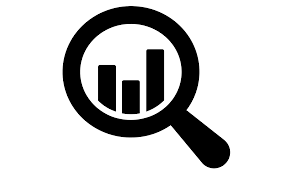 What factual statements can you make based on the data?We found that:Implications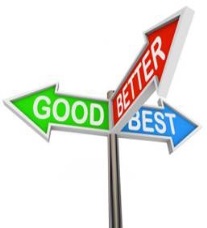 Where should improvement efforts be focused?We need to focus on improving:ImportanceImportanceImportanceImportanceImportanceImportanceImportanceImportance1.Vital1.Vital2. Important2. Important3. Unsure3. Unsure4. Unimportant4. UnimportantImplementationImplementationImplementationImplementationImplementationImplementationImplementationImplementation1.Fully evident1.Fully evident2. Consolidating2. Consolidating3. Beginning3. Beginning4. Not evident4. Not evidentTransition StatementImportanceImportanceImportanceImportanceImplementationImplementationImplementationImplementationTransition Statement12341234School policies and organisationSchool policies and organisationSchool policies and organisationSchool policies and organisationSchool policies and organisationSchool policies and organisationSchool policies and organisationSchool policies and organisationSchool policies and organisationOur school sustains clearly defined practices to ensure students successfully move from primary to secondary schoolA strong working relationship developed between transition coordinators in cluster primary schools and secondary schoolsProcesses are in place for Years 6 and 7 teachers to share understanding of literacy & numeracy teaching & learning approachesA shared agreement by schools within the cluster on a coordinated approach and practices to ensure effective transition of students There is a standard process used within the cluster for handover of literacy and numeracy achievement information for individual students Information and communicationInformation and communicationInformation and communicationInformation and communicationInformation and communicationInformation and communicationInformation and communicationInformation and communicationInformation and communicationThe secondary school is provided with Information about those students participating in special programs due to specific needsThe secondary school is provided with Information about those students receiving support from education support staff Year 6 teachers know that the information & data passed on to the secondary school is effectively used for teaching and learning purposesThere is a standard process used by cluster schools for handover of information for individual students about special learning needsSecondary teachers are sufficiently informed about the capabilities of entering Year 7 students who underperforming Social and personalSocial and personalSocial and personalSocial and personalSocial and personalSocial and personalSocial and personalSocial and personalSocial and personalYear 6 students participate in “taster” secondary school lessons and experience secondary school performances and other eventsOpportunities are provided for Year 6 students to explore concerns about moving from the primary school to the secondary schoolA program of learning is arranged at the commencement of Year 7 designed to provide academic & social orientation for new students The secondary school is provided with Information about the performance levels of individual students in literacy and numeracyOpportunities are provided for students, parents & teachers to obtain detailed secondary school transition and orientation information Curriculum and assessmentCurriculum and assessmentCurriculum and assessmentCurriculum and assessmentCurriculum and assessmentCurriculum and assessmentCurriculum and assessmentCurriculum and assessmentCurriculum and assessmentThe secondary school is provided with Information about the literacy and numeracy curriculum content provided to Year 6 studentsThe secondary school is provided with Information about Year 6 literacy and numeracy assessment procedures and instruments A shared understanding within the cluster of the literacy and numeracy assessment instruments used in Years 6 and 7Meetings of primary & secondary teachers are organized to share curriculum, teaching programs, units of work and assessment practicesTeaching and learningTeaching and learningTeaching and learningTeaching and learningTeaching and learningTeaching and learningTeaching and learningTeaching and learningTeaching and learningThe secondary school is provided with an outline of the pedagogical approaches used by Year 6 literacy & numeracy teachersThere is a shared understanding within the cluster of pedagogical approaches used to improve student learning in literacy and numeracyJoint meetings & professional learning workshops are organized to develop shared understandings about student learning and pedagogyTeacher visits, classroom observations and teacher exchanges are arranged between cluster schools ImportanceImportanceImportanceImportanceImportanceImportanceImportanceImportance1.Vital1.Vital2. Important2. Important3. Unsure3. Unsure4. Unimportant4. UnimportantImplementationImplementationImplementationImplementationImplementationImplementationImplementationImplementation1.Fully evident1.Fully evident2. Consolidating2. Consolidating3. Beginning3. Beginning4. Not evident4. Not evidentTransition StatementPriorityPriorityPriorityPriorityImplementationImplementationImplementationImplementationSchool policies and organisationSchool policies and organisationSchool policies and organisationSchool policies and organisationSchool policies and organisationSchool policies and organisationSchool policies and organisationSchool policies and organisationSchool policies and organisationOur school sustains clearly defined practices to ensure students successfully move from primary to secondary schoolA strong working relationship developed between transition coordinators in cluster primary schools and secondary schoolsProcesses are in place for Years 6 and 7 teachers to share understanding of literacy & numeracy teaching & learning approachesA shared agreement by schools within the cluster on a coordinated approach and practices to ensure effective transition of students There is a standard process used within the cluster for handover of literacy and numeracy achievement information for individual students Information and communicationInformation and communicationInformation and communicationInformation and communicationInformation and communicationInformation and communicationInformation and communicationInformation and communicationInformation and communicationThe secondary school is provided with Information about those students participating in special programs due to specific needsThe secondary school is provided with Information about those students receiving support from education support staff Year 6 teachers know that the information & data passed on to the secondary school is effectively used for teaching and learning purposesThere is a standard process used by cluster schools for handover of information for individual students about special learning needsSecondary teachers are sufficiently informed about the capabilities of entering Year 7 students who underperforming Social and personalSocial and personalSocial and personalSocial and personalSocial and personalSocial and personalSocial and personalSocial and personalSocial and personalYear 6 students participate in “taster” secondary school lessons and experience secondary school performances and other eventsOpportunities are provided for Year 6 students to explore concerns about moving from the primary school to the secondary schoolA program of learning is arranged at the commencement of Year 7 designed to provide academic & social orientation for new students The secondary school is provided with Information about the performance levels of individual students in literacy and numeracyOpportunities are provided for students, parents & teachers to obtain detailed secondary school transition and orientation information Curriculum and assessmentCurriculum and assessmentCurriculum and assessmentCurriculum and assessmentCurriculum and assessmentCurriculum and assessmentCurriculum and assessmentCurriculum and assessmentCurriculum and assessmentThe secondary school is provided with Information about the literacy and numeracy curriculum content provided to Year 6  studentsThe secondary school is provided with Information about Year 6 literacy and numeracy assessment procedures and instruments A shared understanding within the cluster of the literacy and numeracy assessment instruments used in Years 6 and 7Meetings of primary & secondary teachers are organized to share curriculum, teaching programs, units of work and assessment practicesTeaching and learningTeaching and learningTeaching and learningTeaching and learningTeaching and learningTeaching and learningTeaching and learningTeaching and learningTeaching and learningThe secondary school is provided with an outline of the pedagogical approaches used by Year 6 literacy & numeracy teachersThere is a shared understanding within the cluster of pedagogical approaches used to improve student learning in literacy and numeracyJoint meetings & professional learning workshops are organized to develop shared understandings about student learning and pedagogyTeacher visits, classroom observations and teacher exchanges are arranged between cluster schools Transition focus areaStrategiesSchool Policies and OrganisationTransition supportDevelop a Cluster Transition Program consisting of published dates, key tasks and strategies and protocols, aligned with DET guidelinesEach school to have a nominated Transition CoordinatorTransition team to meet during terms 2, 3 & 4 as required to develop a common understanding of approaches at secondary school.School Policies and OrganisationOngoing improvement of transition programSurvey students, parents and transition coordinators on success of transition program. Evaluate numbers of students enrolling in government and non-government schools – explore trends, Keep up to date with current research in transition practiceSchool Policies and OrganisationDevelop a common, consistent transition policy that fosters positive working relationshipsIdentification of a transition co-ordinator at each of the feeder Primary Schools and Secondary School.Establishment of a small team to work on the policy.Establishment of minimum requirements to be included in the policy e.g. number of visits Primary Schools are required to attend at the Secondary School.School Policies and OrganisationEvaluate: Establish processes for collecting feedback from students and parents on the strengths and weaknesses of the school transition program.Post assessment of program effectiveness via student and parent surveys and/or focus groups of parents and students.School Policies and OrganisationFormalise agreed transition processes through documenting a cluster strategy plan  (current and proposed actions) and establish a transition Event Timetable and transition checklistTransition Strategic Plan agreed upon by all stakeholders within each of the cluster schools and signed off by Principals.  Events timetable established as an appendix to the Transition Strategic Plan via consultation with all stakeholders.School Policies and OrganisationFormalise extended transition program for ‘special needs’ studentsExtended program established for two student groups - PSD and high anxiety.  Additional welcome orientation session for students attending from small schools and individual students from schools outside of the cluster.  School Policies and OrganisationEstablish Annual Transition Plan and/or calendar of events.All agreed events within the transition strategic plan to be documented in an annual calendar of events.  Plan and calendar will also include primary/secondary school interactions including “Connections” programs, Science, Maths extension, use of specialist facilities.   School Policies and OrganisationTransition Policies and role responsibility statementsCluster meetings used to share current transition policiesFeedback emailed to Cluster Coordinator Agreement of roles and responsibilities (and then allocate)School Policies and OrganisationEvaluation of Transition Program through feedback from students, parents and teachersHard copy and phone surveys completedDevelopment of feedback toolsCollation of responses Evaluation of responses and data at transition meetingsFeedback sought from end of Year 5 up until the end of Year 7Transition focus areaStrategiesStrategiesInformation and CommunicationCluster dataCommon data collection tools (Compass)Send attendance and SOS data to SCTransferal of information on social/emotional needsPossible survey creation based on transition. Students complete a survey at the end of Year 6- results to be passed on to the secondary school. Secondary schools complete a survey half way through Year 7 – results to be passed on to primary schools. List of assessment types, standardised tests – triangulationCluster dataCommon data collection tools (Compass)Send attendance and SOS data to SCTransferal of information on social/emotional needsPossible survey creation based on transition. Students complete a survey at the end of Year 6- results to be passed on to the secondary school. Secondary schools complete a survey half way through Year 7 – results to be passed on to primary schools. List of assessment types, standardised tests – triangulationInformation and CommunicationInformationProvide information for students, teachers and parents to promote positive understanding of the ethos of the different stages of schooling and how our schools cater for this.InformationProvide information for students, teachers and parents to promote positive understanding of the ethos of the different stages of schooling and how our schools cater for this.Information and CommunicationProvide opportunities for potential transition students and families to become familiar with the environment and culture of the next stage of their schooling.Familiarisation visits - All schools to promote opportunities for reciprocal visitations between settings during the year.Open days – Expo night’ Fun NightOrientation days - All primary schools committed to the three days including state-wide transition day for Orientation in December Provide opportunities for potential transition students and families to become familiar with the environment and culture of the next stage of their schooling.Familiarisation visits - All schools to promote opportunities for reciprocal visitations between settings during the year.Open days – Expo night’ Fun NightOrientation days - All primary schools committed to the three days including state-wide transition day for Orientation in December Information and CommunicationMedium and High needs students to be engaged in transition SSG with their parents / guardians and the support staff from the new school setting.  Support strategies could include:Additional time in new settingIntroductions to teachersEarly engagement with support  / wellbeing staffEnrolment meetingsProfessional handoversVisits to the students’ school setting Involvement in SSG’s in primary schoolsTesting for Extreme Reading  Medium and High needs students to be engaged in transition SSG with their parents / guardians and the support staff from the new school setting.  Support strategies could include:Additional time in new settingIntroductions to teachersEarly engagement with support  / wellbeing staffEnrolment meetingsProfessional handoversVisits to the students’ school setting Involvement in SSG’s in primary schoolsTesting for Extreme Reading  Information and CommunicationCommon secondary curriculum documents supplied to primary schools, parents and studentsInformation provided at information evenings.Curriculum handbook provided to each enrolled Year 6 student.Copies of booklets to be provided to primary schoolsScope and sequence would ideally be provided in the booklet also.Common secondary curriculum documents supplied to primary schools, parents and studentsInformation provided at information evenings.Curriculum handbook provided to each enrolled Year 6 student.Copies of booklets to be provided to primary schoolsScope and sequence would ideally be provided in the booklet also.Information and CommunicationEstablish processes for consulting students and parents about their transition concerns and needsOrientation program to address student concerns as identified via classroom discussion: A series of open ended questions that classroom teachers will administer in the classroomSurvey Monkey: parents of Year 6 studentsBase line data for future comparison establishedEstablish processes for consulting students and parents about their transition concerns and needsOrientation program to address student concerns as identified via classroom discussion: A series of open ended questions that classroom teachers will administer in the classroomSurvey Monkey: parents of Year 6 studentsBase line data for future comparison establishedInformation and CommunicationEstablish processes for Year 6 teachers to meet with Year 7 teachers to share student progressAfter school session to discuss targeted / nominated individual students.Establish processes for Year 6 teachers to meet with Year 7 teachers to share student progressAfter school session to discuss targeted / nominated individual students.Transition focus areaTransition focus areaStrategiesInformation and CommunicationInformation and CommunicationEstablish processes for transferring student information from primary to secondary schools       Information gathering:Transition visits to primary schools in November for consultation with Year 6 teachers re all individual students on academic achievement and student wellbeing45 minutes will be allocated per class to share information on each student.  Information to be collated in a spreadsheet by SC.  In the last 10 minutes of each meeting whole class meeting with SC teachers. Photos of Year 6 students to be available during these discussionsDE&T transition form comments not to be written by primary schools but shared (as above) in meetings.       One hour activity with SC teachers/ students:Year 7 students who attended a specific primary school to return to the school to meet with incoming Year 6 students. (This will occur on the same day as sharing information at PS)       Data sharing NAPLAN (which would be good to track from Years 3 to 9 for individual growth)AUSVELSPAT-R/ Pat Maths /On Demand/Probe testing (whatever the school uses will indicate age level appropriate)Information and CommunicationInformation and CommunicationTransition events (Transition days, school visits, parent transition sessions on how they can support their children be effective learners etc.) agreed on and a timetable of these events is publishedMeeting time allocated to discuss yearly eventsPublished in newsletters, local paper and websites.SC staff profiles to be put into primary newsletters in term four.A brand and logo is designed and usedTransition focus areaStrategiesSocial and PersonalEstablish processes for improving students’ academic & social orientation to secondary schoolTwo day orientation program established in consultation with primary schools Social and PersonalInvolve studentsYear 7 students return to their primary schools to discuss what they have learnt about secondary schools and advise students on what to expect.Social and PersonalFrequent sessions on wellbeing, stress, self-management and study skillsStudent sessions with school chaplain, nurse or other appropriate person.Scope and sequence developed to be delivered in all cluster primary schools and secondary school.Class lessons based on learning outcomes identified in a devised Scope and Sequence.Social and PersonalLetters written to primary school students from SC studentsYear 7 students to write letters to primary school studentsTo begin with, these letters will be generalised and not addressed to a particular Year 6 student – there is a possibility of evolving these to become personalised and reciprocal and perhaps even online, opening up an opportunity for dialogue between primary students and secondary school students. A possibility of peer support students to be involvedTransition focus areaStrategiesCurriculum and AssessmentModeration/ AssessmentModeration across the school particularly at Year 6 – with the secondary schoolList of assessment types, standardised tests – triangulationOnline assessmentRevisit learning continuums with and across the schoolsList of the essential skills,  the non-negotiables e.g. times tables, specific genres etc. they need in Year 7Consistent testing of basics e.g. times tables and the what to do with those who don’t know themCurriculum and AssessmentContinue to build on the common curriculum links between primary and secondary school, i.e. readers' and writers' notebooks, fluency tasks, etc.Triad classroom observations to improve consistency with instructional model/ pedagogy - readers/writers notebook, fluency tasks, learning intention, success criteriaCurriculum and AssessmentEstablishment of common assessment task and common assessment instrument tools across the clusterIdentification and agreement of what essential assessment task and assessment instrument tools are across the cluster.Moderation of assessment task samples.Inclusion of common assessment task and assessment instrument tools to be included in the Cluster Transition Policy.Curriculum and AssessmentMonitor academic and engagement outcomes – particularly for at risk students / groupsUse transition meeting time to share and analyse our agreed data sets.From the analysis of the data, the Cluster Transition Team, creates actions based on the needs presented in the data.Curriculum and AssessmentDialogue and discussion on adapting Year 6 and 7 assessment specifically to match the needs of vulnerable studentsMeetings designed especially to address this area (e.g. one joint PLT per term).Data analysis Identification and development of common assessment tasks and practicesModeration of writingAgreement of adoption of a common strategy to address areas of needDevelop common language for writing assessmentWork towards inter-rater reliability with writing between primary and secondary schoolTransition focus areaStrategiesTeaching and LearningPedagogyVisits between primary and secondary teachers for focussed literacy and numeracy observations  of teaching methods and strategies -with common observation pro-forma and reflection time for teachers following observationsOne to one mentoring/partnershipBuilding relationships between secondary and primary schoolsInformal discussion re best practiceBuddy programTeaching and LearningFoster a shared understanding of pedagogical approaches used across the clusterLeaderships teams to meet and discuss pedagogical practices in each school. Agreement to be established for a workshop of teachers to further investigate each school’s practices.Peer Observations to be arranged between feeder Year 6 teachers and Year 7 teachers at the secondary school to observe pedagogical practices being implemented.Discussion groups to be established to reflect on the differing practices being implemented at each of the schools and implications this may have on the Cluster.Teaching and LearningEstablish processes for developing a clearer understanding of the different learning environments.One observation per semester between primary / secondary setting.Start of year visits in term one  (week 5) including after school session to discuss individual studentsTerm two visits – PS to visit SS. Debrief to occur on the same day as visit, after school.Term three visits – SS to visit PS.  Debrief to occur on the same day as visit, after school. End of year for planning for transition support – by November 1st with visits from secondary school to primary schoolsAll observations sessions to have built in planning time for debrief/discussionAll information re Professional Development organised by individual schools will be shared with cluster schools with an opportunity for cluster school involvement.Teaching and LearningEstablish processes for developing a clearer understanding of the different learning environments, especially in Literacy and NumeracyMeeting to be arranged with Literacy and Numeracy leaders to share current practice. Teaching and LearningSecondary and Primary school teachers observe and team-teach in each other’s classroomsEach year has a new focus for reciprocal visits which is set at the year’s first transition meetingApprox. 2-4 secondary staff visit P.S. for short period in the day. Staff to engage and interact with studentsFirst visits to focus on routines and procedures with a view to moving towards curriculum and assessment in the coming yearsProtocols will be set for visitsThere will be time for feedback and debrief (also a proforma)Key GoalWhat (actions) will be required to achieve the goal?How (resources) will items be used to meet the set goal?Who (individuals and cluster team) will be responsible for the set goal?When (timeline) will the goal be met?What are the achievement (changed behaviour or practice) milestones?Develop a common, consistent transition policy that addresses identified transition needsStrategy 1Develop a common, consistent transition policy that addresses identified transition needsStrategy 2Key GoalWhat (actions) will be required to achieve the goal?How (resources) will items be used to meet the set goal?Who (individuals and cluster team) will be responsible for the set goal?When (timeline) will the goal be met?What are the achievement (changed behaviour or practice) milestonesKey GoalWhat (actions) will be required to achieve the goal?How (resources) will items be used to meet the set goal?Who (individuals and cluster team) will be responsible for the set goal?When (timeline) will the goal be met?What are the achievement (changed behaviour or practice) milestonesKey GoalWhat (actions) will be required to achieve the goal?How (resources) will items be used to meet the set goal?Who (individuals and cluster team) will be responsible for the set goal?When (timeline) will the goal be met?What are the achievement (changed behaviour or practice) milestonesKey GoalWhat (actions) will be required to achieve the goal?How (resources) will items be used to meet the set goal?Who (individuals and cluster team) will be responsible for the set goal?When (timeline) will the goal be met?What are the achievement (changed behaviour or practice) milestonesFoster a shared understanding of pedagogical approaches used across the clusterStrategy 1Foster a shared understanding of pedagogical approaches used across the clusterStrategy 2